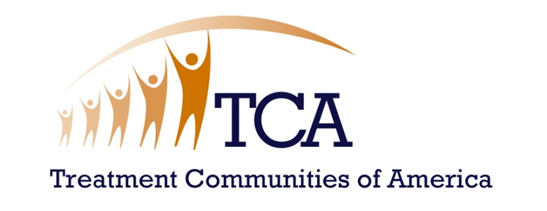 The  RICHARD PRUSSProfessional Development Scholarship Nominee Evaluation FormThe  RICHARD PRUSSProfessional Development Scholarship Nominee Evaluation FormNominee’s Name:__________________________________________________________________________________________________________________________________Selection CriteriaSelection CriteriaPoint ValueOvercoming AdversityOvercoming Adversity15Please describe how the nominee overcame some adversity in his/her life:Please describe how the nominee overcame some adversity in his/her life:Please describe how the nominee overcame some adversity in his/her life:Financial Need/BenefitFinancial Need/Benefit15The nominee will need to demonstrate financial hardship in the IPDP attached and discuss the benefit to them in receiving the scholarship:The nominee will need to demonstrate financial hardship in the IPDP attached and discuss the benefit to them in receiving the scholarship:The nominee will need to demonstrate financial hardship in the IPDP attached and discuss the benefit to them in receiving the scholarship:Advocacy (Systems/Clients Right) Advocacy (Systems/Clients Right) 10Please describe how the nominee has advocated for the addiction profession, clients rights or policy changes:Please describe how the nominee has advocated for the addiction profession, clients rights or policy changes:Please describe how the nominee has advocated for the addiction profession, clients rights or policy changes:Role ModelRole Model25Please describe how the nominee has been a role model to other staff and/or colleagues in the field, or demonstrated leadership qualities in pursuing career advancement: Please describe how the nominee has been a role model to other staff and/or colleagues in the field, or demonstrated leadership qualities in pursuing career advancement: Please describe how the nominee has been a role model to other staff and/or colleagues in the field, or demonstrated leadership qualities in pursuing career advancement: Volunteer/ContributeVolunteer/Contribute20Please describe the nominee’s volunteer activities, inside or outside the addiction field as well as the contribution that the nominee has made to the community:Please describe the nominee’s volunteer activities, inside or outside the addiction field as well as the contribution that the nominee has made to the community:Please describe the nominee’s volunteer activities, inside or outside the addiction field as well as the contribution that the nominee has made to the community:Professional Development Professional Development 15Please describe or list activities, awards, nominations the nominee has achieved, including but not limited to state credentials, internships, trainings, public peaking and if the nominee has taught or lectured on Substance Use Disorder services:Please describe or list activities, awards, nominations the nominee has achieved, including but not limited to state credentials, internships, trainings, public peaking and if the nominee has taught or lectured on Substance Use Disorder services:Please describe or list activities, awards, nominations the nominee has achieved, including but not limited to state credentials, internships, trainings, public peaking and if the nominee has taught or lectured on Substance Use Disorder services:Bonus Point (extra credit)5 (for 5 +years) Please verify the nominees work history and list their number of years of service in the recommendation letter: Please verify the nominees work history and list their number of years of service in the recommendation letter: TOTAL POINTSCandidate Qualifies to Receive The Richard Pruss Professional Development Scholarship: Yes               NoCandidate Qualifies to Receive The Richard Pruss Professional Development Scholarship: Yes               No